授業展開例No.11授業展開例No.11学年４教科外国語活動本時？／？実施月９単　元イングリッシュ・チャレンジイングリッシュ・チャレンジイングリッシュ・チャレンジイングリッシュ・チャレンジイングリッシュ・チャレンジイングリッシュ・チャレンジイングリッシュ・チャレンジイングリッシュ・チャレンジイングリッシュ・チャレンジ本時の目標本時の目標習った英語を使った発音ゲームを作り「What ○○do you like?」の表現に慣れる。習った英語を使った発音ゲームを作り「What ○○do you like?」の表現に慣れる。習った英語を使った発音ゲームを作り「What ○○do you like?」の表現に慣れる。習った英語を使った発音ゲームを作り「What ○○do you like?」の表現に慣れる。習った英語を使った発音ゲームを作り「What ○○do you like?」の表現に慣れる。習った英語を使った発音ゲームを作り「What ○○do you like?」の表現に慣れる。習った英語を使った発音ゲームを作り「What ○○do you like?」の表現に慣れる。習った英語を使った発音ゲームを作り「What ○○do you like?」の表現に慣れる。使用ソフトウェア使用ソフトウェア＜ビジュアルプログラミング＞　スクラッチ＜ビジュアルプログラミング＞　スクラッチ＜ビジュアルプログラミング＞　スクラッチ＜ビジュアルプログラミング＞　スクラッチ＜ビジュアルプログラミング＞　スクラッチ＜ビジュアルプログラミング＞　スクラッチ＜ビジュアルプログラミング＞　スクラッチ＜ビジュアルプログラミング＞　スクラッチプログラミング的思考力との関連プログラミング的思考力との関連プログラミング的思考力との関連プログラミング的思考力との関連プログラミング的思考力との関連繰り返し練習できるような仕組みを論理的に考える。繰り返し練習できるような仕組みを論理的に考える。繰り返し練習できるような仕組みを論理的に考える。繰り返し練習できるような仕組みを論理的に考える。繰り返し練習できるような仕組みを論理的に考える。学　　習　　活　　動　　　　　　　　※教師の支援　◆思考ツールの活用　☆評　価102540　発音練習ゲームを作ろう・ペアでカテゴリーを考える。・色、動物、食べ物などを決めようよ。・カテゴリーの内容を考える。　プログラムを作ろう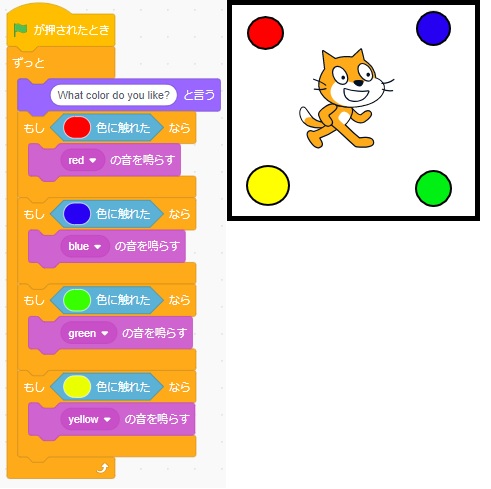 　○各チームのゲームで発音練習＋会話練習をしよう　○ＳＡとの対話テストを受けよう　○振り返りをしよう☆意欲的に会話練習をすることができたか（取り組みの様子）